「市場觀測與商機分享」系列研討會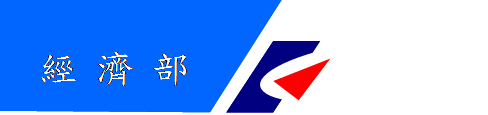 為協助我工具機暨零組件產業提升出口動能，經濟部國際貿易局特委託中衛中心及外貿協會本(103)年9/5、10/3、11/14假中部科學園區會議室辦理「市場觀測與商機分享系列研討會」，針對工具機暨零組件產業作總體市場觀測及特定新興市場研究，期能系統性介紹最新市場趨勢，以推升我產業全球競爭力，進而增進創業成功的機會。本活動分為三階段系列分享，將邀請國內智庫及研究單位分別針對韓國、馬來西亞、俄羅斯、中國大陸、德國、美國、日本、南非等國，分享「透過展覽觀測，探究市場商機」，活動免費，歡迎踴躍報名參加。◆主辦單位：經濟部國際貿易局◆執行單位：財團法人中衛發展中心、中華民國對外貿易發展協會◆協辦單位：財團法人工業研究院產業經濟與趨勢研究中心、財團法人精密機械研究發展中心、拓墣產業研究所◆活動地點：中部科學園區園區公會702會議室（台中市大雅區中科路6號7樓）◆系列活動：主辦單位保留彈性調整活動議程之權利◆報名方式：請上http://ppt.cc/rPEr進行線上報名，或填妥報名表後，以傳真或E-mail 方式回傳至傳真：(02) 2391-1295 或E-mail：twmt@csd.org.tw。◆洽詢電話： (02)2931-1368 分機1178，楊小姐或分機1044，林小姐。 -----------------------------免費參加------------------------報名表-----------------------------------------「市場觀測與商機分享」系列研討會 報名表☉歡迎踴躍報名參加☉財團法人中衛發展中心及中華民國對外貿易發展協會基於「工具機暨零組件整合行銷計畫」市場觀測與商機分享系列研討會事由，向您蒐集個人資料，本中心將遵循個人資料保護法規定及本中心個人資料保護政策要求，處理或利用您的個人資料；當您填寫以上報名表時，即表示您同意本中心基於本計畫蒐集您的個人資料進行處理與利用，謝謝您的協助與配合。場次日期時間系列演講內容一9月5日13:30│16:30看見韓國工具機發展現況與市場商機馬來西亞市場特色與拓銷重點發掘俄羅斯工具機市場新商機2014年韓國、馬來西亞、俄羅斯展覽整合行銷分享二10月3日13:30│16:30中國市場發展現況與趨勢由AMB展覽看德國市場發展趨勢運用智慧自動化服務進軍美國2014年中國、德國、美國展覽整合行銷分享三11月14日13:30│16:30拓展非洲市場商機觀察由JIMTOF展覽看工具機新發展趨勢2014年南非、土耳其、日本展覽整合行銷分享參加場次(可複選)：第一場(9/5)    第二場(10/3)    第三場(11/14)參加場次(可複選)：第一場(9/5)    第二場(10/3)    第三場(11/14)參加場次(可複選)：第一場(9/5)    第二場(10/3)    第三場(11/14)參加場次(可複選)：第一場(9/5)    第二場(10/3)    第三場(11/14)參加場次(可複選)：第一場(9/5)    第二場(10/3)    第三場(11/14)參加場次(可複選)：第一場(9/5)    第二場(10/3)    第三場(11/14)參加場次(可複選)：第一場(9/5)    第二場(10/3)    第三場(11/14)公司名稱：公司名稱：公司名稱：電子信箱(E-mail)：電子信箱(E-mail)：電子信箱(E-mail)：電子信箱(E-mail)：電話：電話：傳真：傳真：地址：地址：地址：參加人員姓名職    稱職    稱職    稱職    稱參加人員姓名職    稱